Компрессор DK 50 D (DK 50 DM)Страна-производитель:СловакияПолное описаниеКомпрессоры безмасляные для доставки к НДА чистого сжатого воздуха.Компрессоры отвечают всем современным требованиям медицины.Они подвижны и практически бесшумны в работе, что позволяет быстро менять дислокацию оборудования и размещать их рядом с пациентами.Обладают встроенной системой фильтров и улавливателем влаги.Интегрированный сепаратор воды понижает точку росы ниже окружающей температуры.Выходное давление воздуха устанавливается регулируемым фильтром и отображается манометром.Обеспечивается индикация температуры внутри компрессора.Возможна поставка модификаций различной мощности и производительности.Специальный режим эксплуатации (S1) позволяет непрерывно поддерживать рабочий режим подключенного оборудования в заданных параметрах по потоку, влажности и выходному давлению.Слив конденсата из системы осушения воздуха происходит автоматически.Встроенная световая и звуковая сигнализации оперативно реагируют на любые помехи в охлаждении.Поршневые тефлоновые кольца, защитное покрытие внутренней поверхности ресивера, фильтрация воздуха до 5 мк – все это позволяет успешно эксплуатировать компрессора с согласованными по параметрам аппаратами искусственной вентиляции легких, наркозно-дыхательным оборудованием.Индикация высокой температуры внутри компрессора.Интегрированный сепаратор воды, понижающий точку росы ниже окружающей температуры.Выходное давление воздуха устанавливается регулируемым фильтром и отображается манометром.Сравнительные характеристики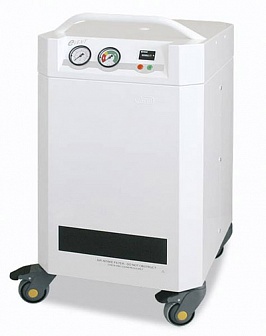 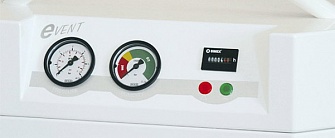 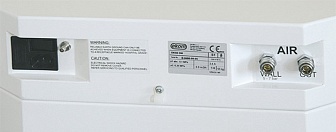 ТИПDK 50DDK 50DDK 50DDK 50 DMDK 50 DMDK 50 DMDK 50 DMВыходной поток при избыточном давлении 3,5 бар (л.мин-1)40404060606060Выходной поток при максимально избыточном давлении 3,5 бар200л.мин-1 в течение 2 с (с понижением 0,6 бар)200л.мин-1 в течение 2 с (с понижением 0,6 бар)200л.мин-1 в течение 2 с (с понижением 0,6 бар)200л.мин-1 в течение 2 с (с понижением 0,6 бар)200л.мин-1 в течение 2 с (с понижением 0,6 бар)200л.мин-1 в течение 2 с (с понижением 0,6 бар)200л.мин-1 в течение 2 с (с понижением 0,6 бар)Номинальное напряжение 
частота (В/Гц)230/50230/60120/60 (USA)120/60 (USA)230/50230/60120/60 (USA)Номинальный поток (А)2,82,85,65,63,44,38,6Фильтрация воздуха до мкм5555555Напорная точка росы при 40л.мин – 1, 3 бар, 20 С (68 Ф)5С (9 Ф) ниже температуры окружающей среды5С (9 Ф) ниже температуры окружающей среды5С (9 Ф) ниже температуры окружающей среды5С (9 Ф) ниже температуры окружающей среды5С (9 Ф) ниже температуры окружающей среды5С (9 Ф) ниже температуры окружающей среды5С (9 Ф) ниже температуры окружающей средыБыстросоединительный элементRECTUS 21KS Ks08 MPS 
по требованию DISS 1160 - A (3/4” 16 UNF)RECTUS 21KS Ks08 MPS 
по требованию DISS 1160 - A (3/4” 16 UNF)RECTUS 21KS Ks08 MPS 
по требованию DISS 1160 - A (3/4” 16 UNF)RECTUS 21KS Ks08 MPS 
по требованию DISS 1160 - A (3/4” 16 UNF)RECTUS 21KS Ks08 MPS 
по требованию DISS 1160 - A (3/4” 16 UNF)RECTUS 21KS Ks08 MPS 
по требованию DISS 1160 - A (3/4” 16 UNF)RECTUS 21KS Ks08 MPS 
по требованию DISS 1160 - A (3/4” 16 UNF)Уровень звука (db (A))≤ 49? 51? 51? 51? 50? 52? 52Режим эксплуатациинепрерывный - S1непрерывный - S1непрерывный - S1непрерывный - S1непрерывный - S1непрерывный - S1непрерывный - S1Слив сконденсированной водыавтоматическийавтоматическийавтоматическийавтоматическийавтоматическийавтоматическийавтоматическийСигнализация помехи охлажденияакустическая и оптическая от 80 С (176 Ф)акустическая и оптическая от 80 С (176 Ф)акустическая и оптическая от 80 С (176 Ф)акустическая и оптическая от 80 С (176 Ф)акустическая и оптическая от 80 С (176 Ф)акустическая и оптическая от 80 С (176 Ф)акустическая и оптическая от 80 С (176 Ф)Выходное давлениерегулируемый, макс. 3,5 баррегулируемый, макс. 3,5 баррегулируемый, макс. 3,5 баррегулируемый, макс. 3,5 баррегулируемый, макс. 3,5 баррегулируемый, макс. 3,5 баррегулируемый, макс. 3,5 барОбъем ресивера (л.)5555555Рабочее давление компрессора5.0 – 7.0 бар5.0 – 7.0 бар5.0 – 7.0 бар5.0 – 7.0 бар5.0 – 7.0 бар5.0 – 7.0 бар5.0 – 7.0 барРабочее давление предохранительного клапана8.0 бар8.0 бар8.0 бар8.0 бар8.0 бар8.0 бар8.0 барУстановка давления воздуха на выходерегулятор давлениярегулятор давлениярегулятор давлениярегулятор давлениярегулятор давлениярегулятор давлениярегулятор давленияРазмеры компрессора (ш х гл. х в)400 х 430 х 780 мм400 х 430 х 780 мм400 х 430 х 780 мм400 х 430 х 780 мм400 х 430 х 780 мм400 х 430 х 780 мм400 х 430 х 780 ммРазмеры упаковки (ш х гл. х в)500 х 530 х 870 мм500 х 530 х 870 мм500 х 530 х 870 мм500 х 530 х 870 мм500 х 600 х 870 мм500 х 600 х 870 мм500 х 600 х 870 ммВес нетто46кг46кг46кг46кг59 кг59 кг59 кгВес брутто62 кг62 кг62 кг62 кг75 кг75 кг75 кгВариант согласно EN 60601-1, EN 12021устойчиво типа В, класс Iустойчиво типа В, класс Iустойчиво типа В, класс Iустойчиво типа В, класс Iустойчиво типа В, класс Iустойчиво типа В, класс Iустойчиво типа В, класс IКлассификация согласно 
MDD 93/42 EECII bII bII bII bII bII bII b